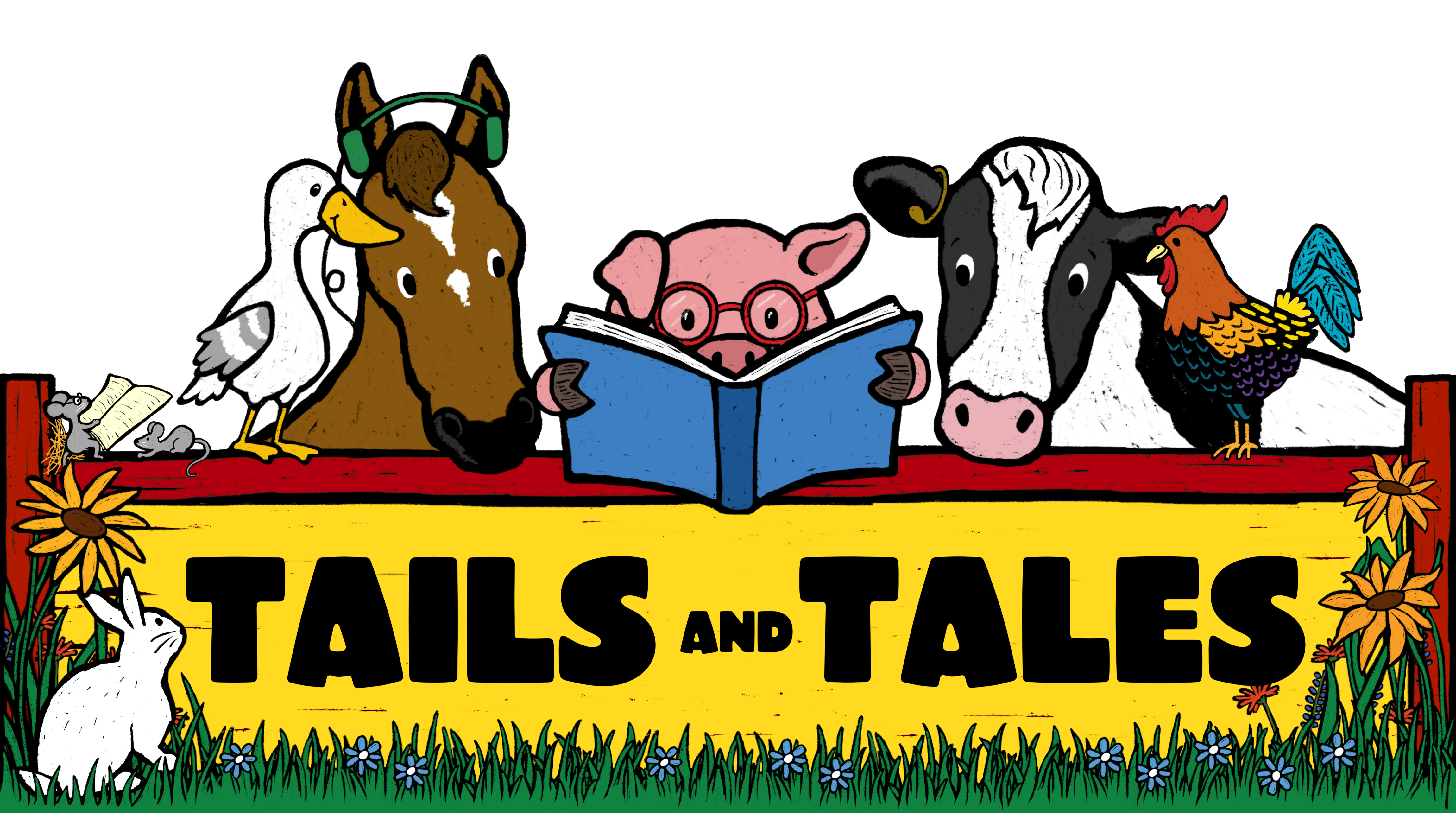 2021 Summer Library Program RegistrationName: _______________________________________________________________Address: _____________________________________________________________Phone: ______________________________________________________________ Age: _____________________School: ___________________________ Grade in September: ________________Circle One:       Independent Reader        Family ReaderCompleted Program:       ❏ Yes       ❏ NoPermission to Videotape and/or PhotographI __________________________ am 18 years old or older.            (Name, please print)I _______________________ am the parent or legal guardian of _________________________.            (Name, please print)                                                                         (Name, age)I understand the City of ____Dunn________ may photograph or videotape the events or activities in which I am (or my child is) participating. I give my permission for the City to use photographs or videotape of me (or my child) for the purpose of promoting the City of ___Dunn_________ and its services/programs. I give my permission with the following understanding: No compensation of any kind will be paid to me (or my child) at this time or in the future for the use of my (or my child’s) likeness. Permission is not required to take part in city events.Signature: _____________________________________________  Date: _____________________ Address: __________________________________________________________________________ City, Zip: __________________________________________________________________________ Phone: ___________________________________________________________________________Email: ____________________________________________________________________________